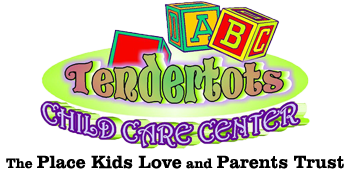 REGISTRATION FORM$100 Registration/ Waitlist FeeMedical Form (NYC Dept. of Health Form)Completed Registration FormCompleted CACFP FormSigned Parent Policy Permission PageEmergency ContactsIs there a Court Order in EFFECT?  YES____   NO ____   If yes, please provide documentation.AUTHORIZATION TO RELEASE: The following individuals, in addition to the guardian(s) listed above, will be allowed to pick your child up from the center.  SPECIAL EXCEPTIONS CAN BE MADE BY WRITTEN CONSENT ONLY BY THE SIGNER’S OF THE ORIGINAL REGISTRATION PACKET.  ALL WILL BE REQUIRED TO PRESENT THEIR IDENTIFICATION UPON ARRIVALMEDICAL INFORMATIONPhysician’s Name: ______________________________________________Physician’s Number: ____________________________________________Does your child have any allergies? ________________________________Does your child have any special needs? ____________________________